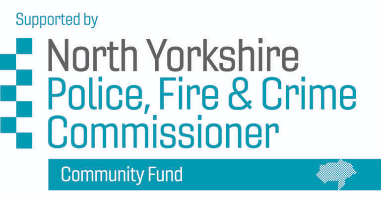 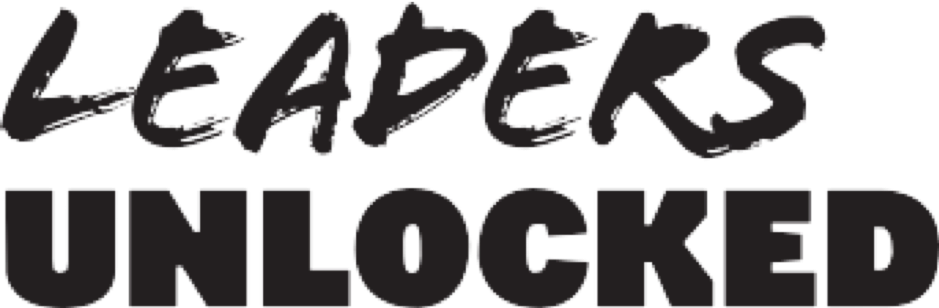 North Yorkshire Community Commission on Police, Fire and Crime:Application Deadline: Monday 4th December 2023Application FormWe are looking for 4- 6 adults from across North Yorkshire, with a particular focus on individuals from  Black and Minority Ethnic (BAME) communities; religious communities; LQBTQ+ communities; traveller communities; females; those with additional needs; those with insecure housing or employment; and those with experience of the police or criminal justice system, to join the Community Commission as Citizen Researchers. As a Citizen Researcher on the Community Commission, you will be the voice of your community on Police, Fire and Crime issues and have the opportunity to raise concerns directly with the Police, Fire and Crime Commissioner (PFCC), North Yorkshire Fire and Rescue Service (NYFRS) and North Yorkshire Police. A key part of your role as a Citizen Researcher will be to conduct peer research with others from your community, by holding focus groups to understand people’s main crime and policing priorities and what changes they would like to see made. You will always be supported by a member of Leaders Unlocked staff to deliver these events. The Community Commission will then work together to develop key priorities and recommendations for change that you will present directly to the PFCC, and senior Police / Fire officers. The role of a Community Commission Citizen Researcher requires a commitment of approximately five meetings and two peer research events (a combination of in-person and online) between December 2023 and April 2024. You will be reimbursed £55 + travel expenses for every Community Commission event you attend.Section 1: Your detailsNAME:DATE OF BIRTH:HOME ADDRESS OR BEST CONTACT ADDRESS:POSTCODE:EMAIL:LANDLINE:MOBILE:PREFERED METHOD OF CONTACT:CURRENT OCCUPATION (Student, in work, seeking work, unable to work, retired etc.):NAMED PROFESSIONAL OR ORGANISATION THAT WOULD SUPPORT YOUR APPLICATION (INCLUDING CONTACT DETAILS).(This could be a manager, social worker, support organisation etc.):WHICH COMMUNITY OR GROUP DO YOU FEEL YOU CAN REPRESENT ON THE COMMUNITY COMMISSION?Section 2: More about youWhy do you want to join the Community Commission on Police, Fire and Crime?For example, you might have knowledge or life experiences that you’d like us to know about.Please tell us about yourself. Use up to 50 words to sum up your personality, interests or strengths. Section 3: Your availabilityWe will be holding the first Community Commission Meeting in person on the evening of Tuesday 12th December 2023 Are you available to attend? 					Yes [   ]   No [   ]Please let us know any restrictions you have on availability for future meetings. (We will do our best to schedule events at a time that works for all Citizen Researchers). Section 4: Diversity monitoring informationLeaders Unlocked and The North Yorkshire Police, Fire and Crime Commissioner are committed to promoting equality and diversity.  We ask you to complete this form so that we can monitor and analyse information about the diversity of the people who submit an application.  Any information you provide will be treated as strictly confidential. It will not be used by anyone directly involved in the selection process. We will transfer all the information provided into a database and then destroy all individual forms. No information will be published or used in any way that allows any individual to be identified. You are not obliged to answer the questions on this form. If you do not wish to answer a question simply answer ‘Prefer not to say’. 1. Your Gender (please put an X in the appropriate box) Male			 Female	           Nonbinary     Other	                              Prefer not to say1.a Do you identify as: Cisgender   Transgender	    Nonbinary     Other 	 Prefer not to say1.b What is your preferred pronoun? He/Him   She/Her    They/Them    Xe/Xim   Other     Prefer not to say2. Your sexual orientation (please put an X in the appropriate box) Bisexual			 Gay man			 Gay woman/lesbian Heterosexual		 Other			 Prefer not to say3. Your religion or belief (please put an X in the appropriate box) None			 Buddhist			 Christian         Hindu 			 Jewish			 Muslim  Sikh			 Any other 		 Prefer not to say4. Your ethnic origin (please put an X in the appropriate box)White  British			 English			 Welsh		 Scottish Northern Irish	  Irish	 Gypsy or Irish Traveller   European	 OtherMixed/multiple ethnic background  White and Black Caribbean				 White and Black African White and Asian		 Any other/ multiple ethnic backgroundAsian/Asian British Bangladeshi		 Chinese 			 Indian				 Pakistani			 Any other Asian backgroundBlack/African/Caribbean/Black British African 			 Caribbean 	 Any other Black/African/ Caribbean backgroundOther ethnic group Arab			 Any other ethnic group			 Prefer not to say5. Do you consider that you have a disability? Yes			 No			 Prefer not to sayIf Yes, how can we help?Section 5: When will I hear back?We will conduct interviews with shortlisted candidates on the phone shortly after the closing date. 
Please email your application forms back to Theo@leaders-unlocked.org by Monday 4th December Section 6: How will Leaders Unlocked protect my privacy?Your privacy is really important to us. By filling in the North Yorkshire Community Commission application form, you are consenting to Leaders Unlocked using your personal information to keep in touch with you over the course of the project. If your application is not successful, or you decide to withdraw your application, we will delete your personal data from our files. If you want to withdraw your consent at any time you can contact the Data Protection officer at info@leaders-unlocked.org and if you would like to see our full Privacy Notice you can do so here : Leaders-Unlocked-Privacy-Notice We look forward to receiving your application!